ZION LUTHERAN CHURCH, WOODLAND, MI Fourteenth Sunday after Pentecost, September 6, 2020*If you are joining us in person, please tune your radio to 1620 AMANNOUNCEMENTS & PRELUDEGatheringThe Holy Spirit calls us together as the people of God.Confession and Forgiveness In the name of the Father,and of the ☩ Son,and of the Holy Spirit.Amen.God of all mercy and consolation, come to the help of your people, turning us from our sin to live for you alone. Give us the power of your Holy Spirit that we may confess our sin, receive your forgiveness, and grow into the fullness of Jesus Christ, our Savior and Lord.Amen.Let us confess our sin in the presence of God and of one another. Most merciful God,we confess that we are captive to sin and cannot free ourselves. We have sinned against you in thought, word, and deed, by what we have done and by what we have left undone. We have not loved you with our whole heart; we have not loved our neighbors as ourselves. For the sake of your Son, Jesus Christ, have mercy on us. Forgive us, renew us, and lead us, so that we may delight in your will and walk in your ways, to the glory of your holy name. Amen.In the mercy of almighty God, Jesus Christ was given to die for us, and for his sake God forgives us all our sins. As a called and ordained minister of the church of Christ, and by his authority, I therefore declare to you the entire forgiveness of all your sins, in the name of the Father, and of the ☩ Son, and of the Holy Spirit.Amen.Gathering Song 		“Oh That the Lord Would Guide My Ways” ELW 772		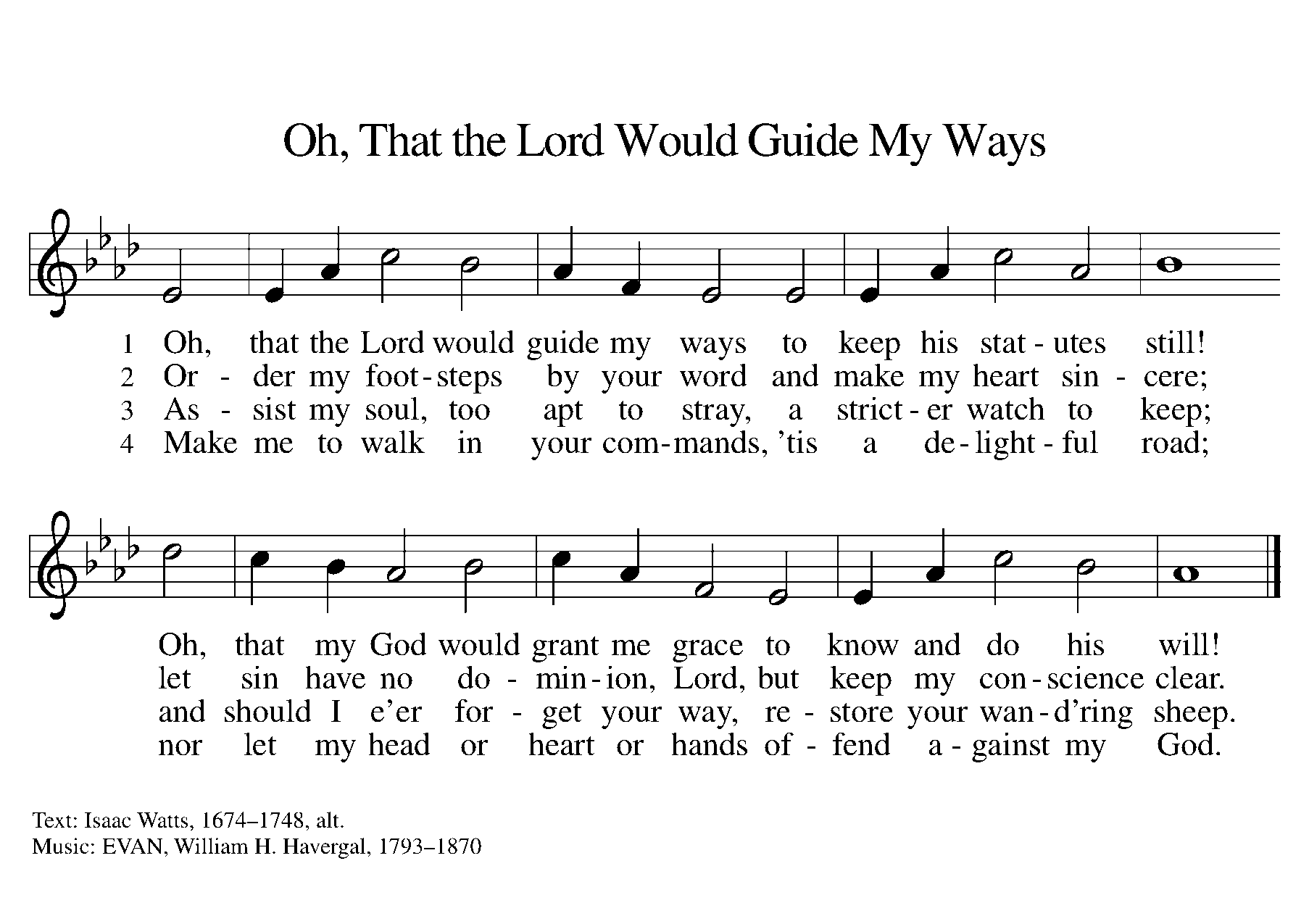 GREETINGThe grace of our Lord Jesus Christ, the love of God, and the communion of the Holy Spirit be with you all.And also with you.Prayer of the DayLet us pray together.O Lord God, enliven and preserve your church with your perpetual mercy. Without your help, we mortals will fail; remove far from us everything that is harmful, and lead us toward all that gives life and salvation, through Jesus Christ, our Savior and Lord. Amen.First Reading 						 	Ezekiel 33:7-11A reading from Ezekiel.7So you, mortal, I have made a sentinel for the house of Israel; whenever you hear a word from my mouth, you shall give them warning from me. 8If I say to the wicked, “O wicked ones, you shall surely die,” and you do not speak to warn the wicked to turn from their ways, the wicked shall die in their iniquity, but their blood I will require at your hand. 9But if you warn the wicked to turn from their ways, and they do not turn from their ways, the wicked shall die in their iniquity, but you will have saved your life.

  10Now you, mortal, say to the house of Israel, Thus you have said: “Our transgressions and our sins weigh upon us, and we waste away because of them; how then can we live?” 11Say to them, As I live, says the Lord God, I have no pleasure in the death of the wicked, but that the wicked turn from their ways and live; turn back, turn back from your evil ways; for why will you die, O house of Israel?The word of the Lord.Thanks be to God.Psalm									Psalm 119:33-40 33Teach me, O Lord, the way | of your statutes,
  and I shall keep it | to the end.
 34Give me understanding, and I shall | keep your teaching;
  I shall keep it with | all my heart.
 35Lead me in the path of | your commandments,
  for that is | my desire.
 36Incline my heart to | your decrees
  and not to | unjust gain. R
 37Turn my eyes from be- | holding falsehood;
  give me life | in your way.
 38Fulfill your promise | to your servant,
  which is for | those who fear you.
 39Turn away the reproach | that I dread,
  because your judg- | ments are good.
 40Behold, I long for | your commandments;
  by your righteousness en- | liven me. Second Reading								Romans 13:8-14A reading from Romans.8Owe no one anything, except to love one another; for the one who loves another has fulfilled the law. 9The commandments, “You shall not commit adultery; You shall not murder; You shall not steal; You shall not covet”; and any other commandment, are summed up in this word, “Love your neighbor as yourself.” 10Love does no wrong to a neighbor; therefore, love is the fulfilling of the law.

  11Besides this, you know what time it is, how it is now the moment for you to wake from sleep. For salvation is nearer to us now than when we became believers; 12the night is far gone, the day is near. Let us then lay aside the works of darkness and put on the armor of light; 13let us live honorably as in the day, not in reveling and drunkenness, not in debauchery and licentiousness, not in quarreling and jealousy. 14Instead, put on the Lord Jesus Christ, and make no provision for the flesh, to gratify its desires.The word of the Lord.Thanks be to God.Gospel 								Matthew 18:15-20The holy gospel according to Matthew.Glory to you, O Lord.[Jesus said to the disciples:] 15“If another member of the church sins against you, go and point out the fault when the two of you are alone. If the member listens to you, you have regained that one. 16But if you are not listened to, take one or two others along with you, so that every word may be confirmed by the evidence of two or three witnesses. 17If the member refuses to listen to them, tell it to the church; and if the offender refuses to listen even to the church, let such a one be to you as a Gentile and a tax collector. 18Truly I tell you, whatever you bind on earth will be bound in heaven, and whatever you loose on earth will be loosed in heaven. 19Again, truly I tell you, if two of you agree on earth about anything you ask, it will be done for you by my Father in heaven. 20For where two or three are gathered in my name, I am there among them.”The gospel of the Lord.Praise to you, O Christ.SERMON 				Pastor Becky Ebb-Speese		Hymn of the Day	“Lord of All Nations, Grant Us Grace” ELW 716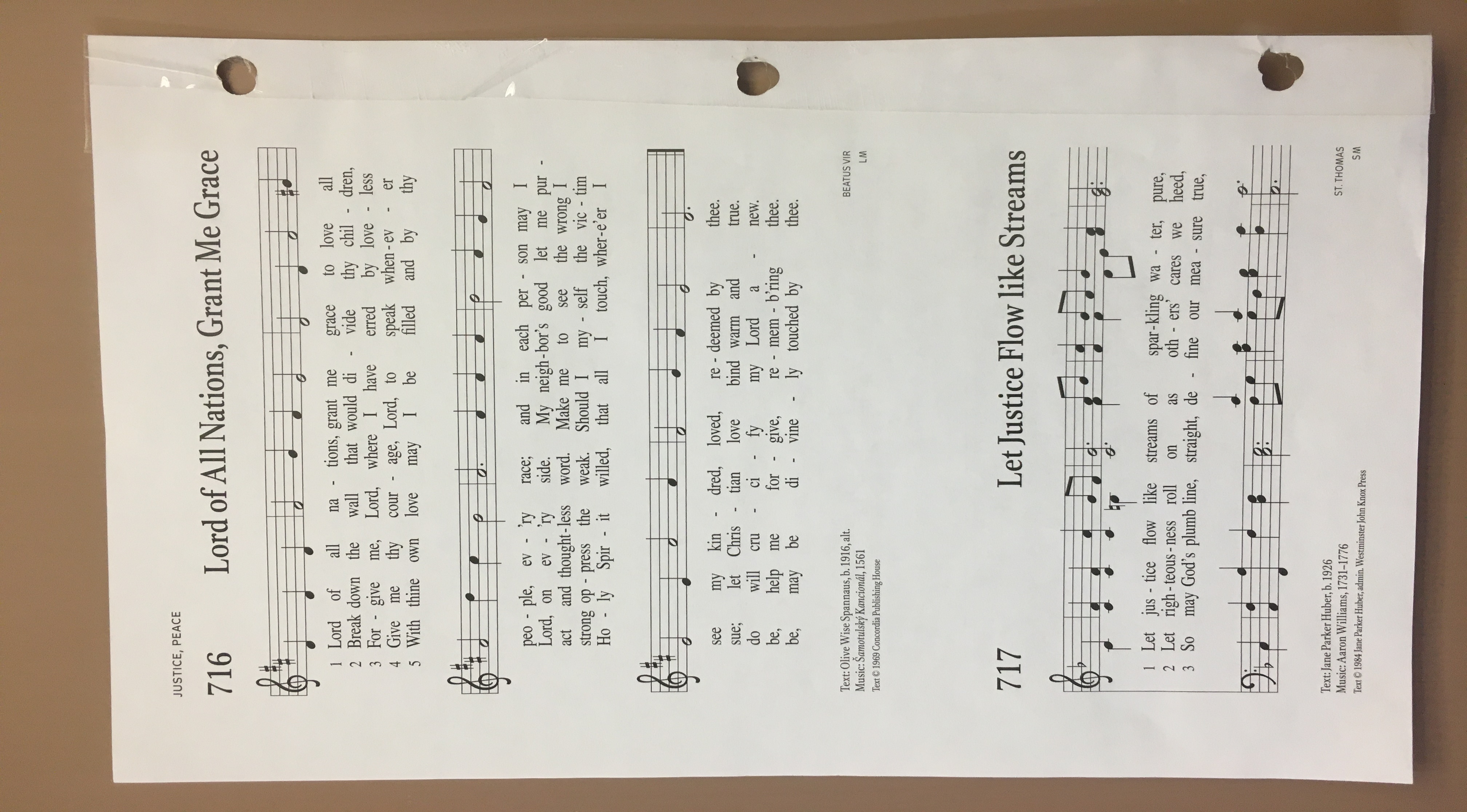 CREEDI believe in God, the Father almighty,creator of heaven and earth.I believe in Jesus Christ, God’s only Son, our Lord,who was conceived by the Holy Spirit,born of the virgin Mary,suffered under Pontius Pilate,was crucified, died, and was buried;he descended to the dead.*On the third day he rose again;he ascended into heaven,he is seated at the right hand of the Father,and he will come to judge the living and the dead.I believe in the Holy Spirit,the holy catholic church,the communion of saints,the forgiveness of sins,the resurrection of the body,and the life everlasting. Amen.*Or, “he descended into hell,” another translation of this text in widespread use.Prayers of IntercessionDrawn together in the compassion of God, we pray for the church, the world, and all those in need.A brief silence.Unite your church, O God. Grant us the gifts of repentance and reconciliation. Bless the cooperative work of churches in this community. Strengthen ecumenical partnerships; guide the work of the Lutheran World Federation and the World Council of Churches. We pray also for Peace Lutheran Church and Rev. Travis Wilson. Lord, in your mercy,hear our prayer.Protect your creation, O God. Teach us ways that do not harm what you have entrusted to our care. Renew and enliven places suffering from drought, flood, storms, or pollution. Lord, in your mercy,hear our prayer.Turn nations and leaders from ways that lead to death. Shape new paths toward peace and cooperation, teaching us to recognize one another as neighbors. Guide legislators, civil servants, judges, and police toward laws that protect the well-being of all. Lord, in your mercy,hear our prayer.Tend to all in need of your compassion. Hear the cries of those awaiting justice and those yearning for forgiveness. Give community to the lonely and neighbors to the outcast. Shelter all who are vulnerable in body, mind, or spirit. Lord, in your mercy,hear our prayer.Sustain us in our work, O God, and give work to those who need it. Shape societies to ensure fair treatment for all who labor. Help us to love our neighbors in and through our work. Lord, in your mercy,hear our prayer.We remember with thanksgiving those who have died in faith. As you equipped them, equip us with your protection and power, until with them we see your salvation. Lord, in your mercy,hear our prayer.All these things and whatever else you see that we need, we entrust to your mercy; through Christ our Lord.Amen.Peace The peace of Christ be with you always.And also with you.Offering Offering Prayer Let us pray. God our provider, you have not fed us with bread alone, but with words of grace and life. Bless us and these your gifts, which we receive from your bounty, through Jesus Christ our Lord.Amen.Thanksgiving at the Table In the night in which he was betrayed,our Lord Jesus took bread, and gave thanks;broke it, and gave it to his disciples, saying:Take and eat; this is my body, given for you.Do this for the remembrance of me.Again, after supper, he took the cup, gave thanks,and gave it for all to drink, saying:This cup is the new covenant in my blood,shed for you and for all people for the forgiveness of sin.Do this for the remembrance of me.Lord’s Prayer Lord, remember us in your kingdom and teach us to pray.Our Father, who art in heaven,hallowed be thy name,thy kingdom come,thy will be done,on earth as it is in heaven.Give us this day our daily bread;and forgive us our trespasses,as we forgive thosewho trespass against us;and lead us not into temptation,but deliver us from evil.For thine is the kingdom,and the power, and the glory,forever and ever. Amen.COMMUNIONThe body and blood of our Lord Jesus Christ is given and shed for you. You may receive your communion elements.SendingGod blesses us and sends us in mission to the world.BlessingThe God of steadfastness and encouragementgrant you to live in harmony with one another,in accordance with Christ Jesus.Amen.The God of hope fill you with all joy and peace in believing,so that you may abound in hope by the power of the Holy Spirit.Amen.The God of all grace ☩ bless you now and forever.Amen.Sending SonG	“Joyful, Joyful, We Adore Thee” ELW 836	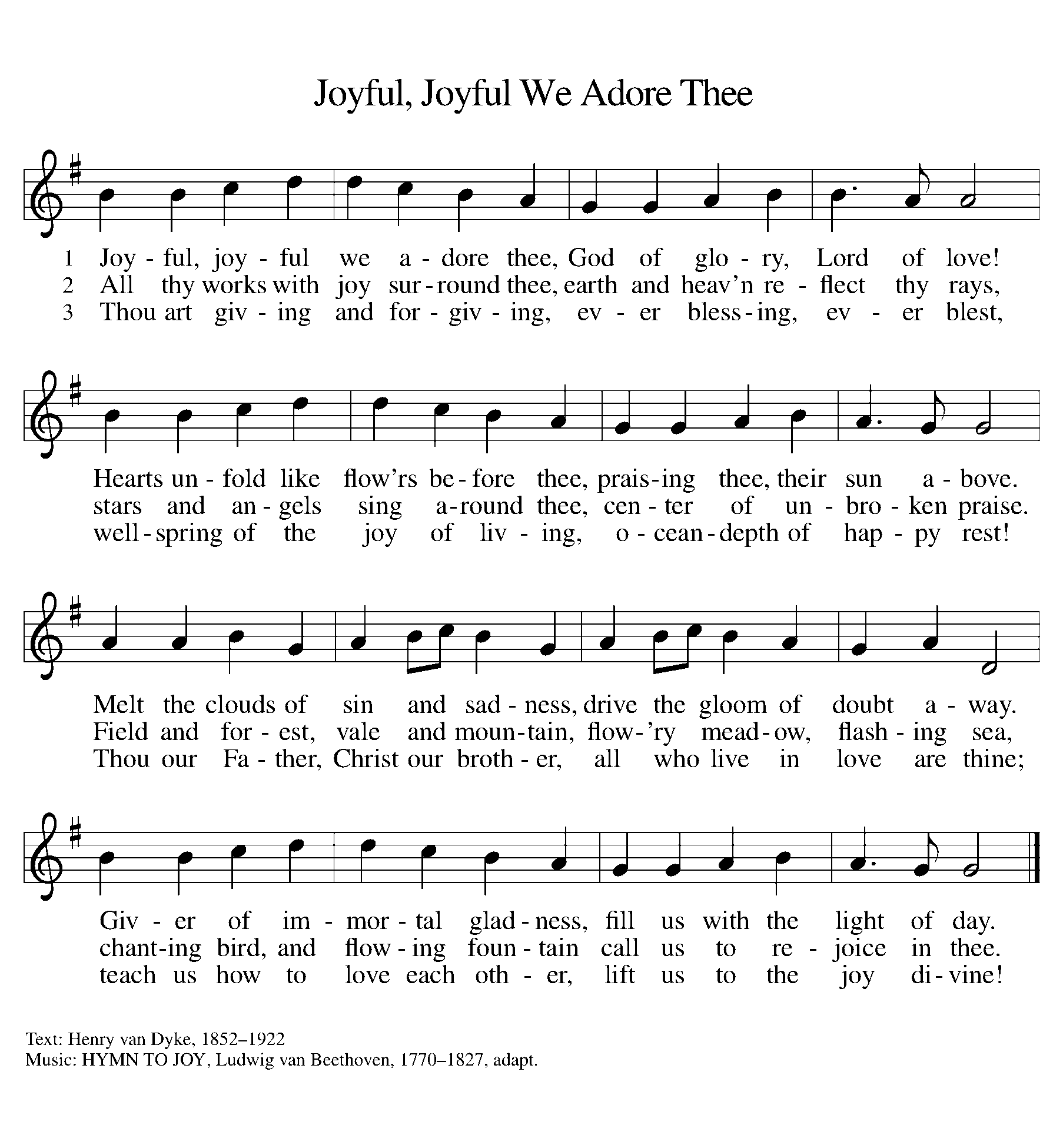 Dismissal Go in peace. Christ is with you.Thanks be to God.From sundaysandseasons.com. Copyright © 2017 Augsburg Fortress. All rights reserved.ANNOUNCEMENTSThe church now has a PO Box. Please update the church’s address to Zion Lutheran Church, PO Box 14, Woodland MI 48897Bring a Chair – Sit Outside! You may now bring a chair and sit outside if you would prefer rather than remaining in your car. There will be three parking spaces left open in the front row that you can use. You are also welcome to put your chairs on the lawn or in front of your vehicle.  We ask that you maintain proper social distancing when selecting your place to sit and that masks be worn when you exit your vehicle. Once seated, you may remove your mask or leave your mask on. When service has concluded, please wear your mask when you return to your vehicle. If you have any questions, please talk with any of the parking assistants when you arrive. See you Sunday!“Prayer in the Park” A community wide “Prayer in the Park” is scheduled for September 12 at 6 PM in the Lake Odessa Park. This will be a time of praise and worship along with prayers for our government, media, arts and entertainment, businesses, education, religious, family, and repentance.Lawn Mowing: September is open for anyone able to help with mowing the parsonage and church lawns. Please contact Tom Krikke if you can mow. Counters Needed.  We are in need of a few more people to serve as volunteer counters for Sunday Offerings.  As you may recall, Council adopted a policy that calls for two people to count offerings.  This change brought us in line with Synod and insurance company guidelines.  The number of teams determines how often you would have counting duties.  Right now we have three teams.  We previously had five teams.   Our goal is to have at least four teams and if there is more that would be great.  If you are willing to serve in this role, please let Martha or Karen know.  Thank you.